Ruit 143 – 1983-vertalingNaam: 	Gemeente: 	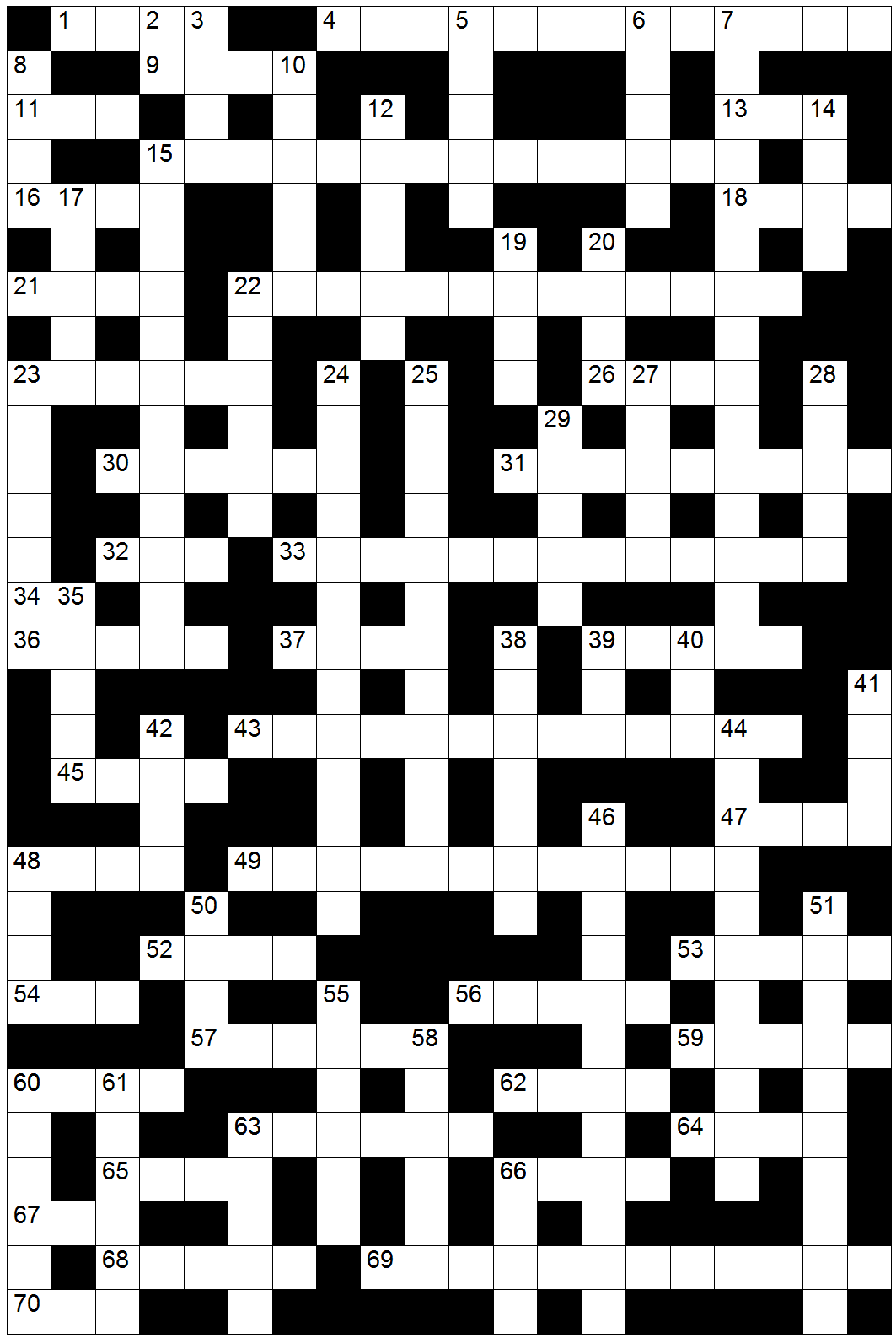 AntwoordbladAf2		3		5		6		7		8		10		12		14		15		17		19		20		22		23		24		25		27		28		29		35		38		39		40		41		42		44		46		48		50		51		55		58		60		61		63		66		Dwars1		4		9		11		13		15		16		18		21		22		23		26		30		31		32		33		34		36		37		39		43		45		47		48		49		52		53		54		56		57		59		60		62		63		64		65		66		67		68		69		70		LeidradeAf2	Isak was soveel dae oud toe hy besny is3	Aantal bulle wat op die vyfde dag van die fees geoffer word5	Dawid se held uit Garod6	Beskrywing van koeie uit die Nylrivier7	Jesus word priester deur die krag van hierdie lewe.8	Job was van hierdie tyd af vir die weeskind ŉ pa.10	Hierin moet die gelowiges gewortel en gegrondves wees12	Nadat Petrus dit gedoen het, het die haan gekraai.14	Hiermee sal Jesus die dorsvloer skoonmaak.15	Die koning het ook hierdie geld gebruik vir die  herstel van die tempel.17	Kinders moet aan hulle gehoorsaam wees19	Met die graanoffer moet jy ŉ derde liter olie gebruik om dit met die meel te maak.20	Die pottebakker plaas sy klei hierop om iets te maak.22	Die heidennasies het dit met die land gedoen deur afskuwelike onrein optrede23	Die priester wat die Here gevra het of daar weer oorlog teen Benjamin gemaak moet word24	Vir hierdie geslagte is die liefde van die Here.25	Tipering van die boodskap dat die besnydenis nie ŉ voorwaarde vir die geloof is nie.27	Die wens is dat Boas sy skoonmoeder in hierdie tyd van haar lewe versorg28	Christus is dít vir ons29	As hy ŉ onduidelike sein gee, maak niemand gereed vir die geveg nie, reken Paulus.35	Die profeet sê dat op die dag van die Here sal die soldate se geskreeu so klink.38	Die Here het ŉ gees vir Israel gegee wat dit met hulle gedoen het, dat hulle nie gehoor het nie39	Dit gebeur met die ploegvore as die Here die reën stuur40	Hiermee onthaal die farao sy amptenare op sy verjaarsdag41	Dít vestig die uitverkorenes op Christus42	Vervoermiddel vir vlugtende koningseuns.44	Besaleël doen dit met die goud vir Aäron se ampsklere46	Die omstanders se beskrywing van die dinge wat hulle gesien het toe die lam man kon loop.48	ŉ Bietjie wyn hiervoor en vir die herhaalde ongesteldhede.50	Die Ismaelitiese handelaars het oor hiermee handel gedryf.51	Hiskia het uit sy persoonlike besittings sy deel bygedra tot hierdie diens aan die Here.55	Een van die sewe amptenare van Persië en Medië58	Jael steek vir Sisera hieragter weg.60	Niemand durf dit met die uitverkorenes doen nie61	Hy wou die hartseer vrou wegstoot wat die profeet se voete vasklou63	Dit van die slegte vrou bring jou by die dooies uit, my seun.66	As die trompet blaas - val dit saam met die vuur en bloed op die aardeDwars1	Dwaalleraars is soos sterre wat hieruit geslinger is4	Hierdie vuur het Nadab en Abihu se dood veroorsaak.9	As jou hare hierdie kleur word, is dit teken van onreinheid.11	5 Kilogram meel gaan soveel gram silwer kos13	Na die vloed sal hulle vir die mense bang wees en skrik15	By hierdie maaltyd is daar sommige wat honger ly en ander wat te veel drink.16	Die tipe muntstukke wat aan 10 slawe uitgedeel is18	Toe die Moabiete sien die water is hierdie kleur het hulle gedink die konings het met mekaar begin veg.21	Een van hierdie koning se boogskutters het Josia dodelik gewond22	Omdat die Here ons roep het Hy ons gawes beloof, en daarom kan ons van hierdie wêreldse werking wegvlug.23	Goeie manier om met mekaar te kommunikeer26	Rusie is soos die sluitbalk van hierdie gebou30	Dit aan die voete as bereidheid om die evangelie te verkondig31	Sobi gebring dit vir Dawid in Maganajim32	Ebalberg lê in hierdie Rigting vanaf die Jordaan33	Laat die sondebok in hierdie streek toe34	Op hierdie hoop sit Job en krap hom met ŉ potskerf36	Jerusalem vra: "Wie is hierdie man?" Hulle het geantwoord: "Dit is die profeet Jesus van Nasaret in Galilea!"37	ŉ Wysheid: Maak dit van gras en die veld word groen.39	As ŉ man lieg oor die reinheid van sy bruid moet hy hiermee geslaan word.43	Die wyse waarop die Ruiter oordeel en oorlog voer.45	Simson wil dit graag teen die pilare doen47	Lot maak dit nie - Sodom gaan verwoes word.48	Sy gedreun sal Babilon nooit weer hoor nie49	Die profesie is dat die agterhoede van die vyand in hierdie see sal beland52	So ŉ gemoed hou die liggaam gesond, maar hartstog vreet mens op.53	Hier het die koning van Aram vir Elisa gekry54	Toe die digter dink sy voete doen dit het die Here hom regop gehou56	Keer hiermee die pyle van die Bose57	Moenie dit doen as julle kwaad word nie59	ŉ Stad in die grondgebied van Juda60	Dit het die volk laat bewe na donderslae, weerligte en rook62	Die leeu kan brul of hierdie geluid maak - hy gaan dood as sy tande uitgebreek word.63	Wapen van die Woord van God64	Hiskia het soos hierdie voël gekla65	Die inwoners van Sion woon rustig en maak liedjies vir hierdie instrument - Pasop! Julle gaan eerste in ballingskap weggevoer word!66	My seun: pa se onderrig en ma se leer is soos ŉ kettinkie hierom.67	So reageer die dagloners wat gedink het hulle gaan meer geld kry68	Die profeet sê dat die strydwa met hierdie kleur perde noord gaan69	Mense loop oor hierdie grafte sonder dat hulle dit weet.70	Een van die 392 nakomelinge van Salomo wat uit ballingskap teruggekeer het